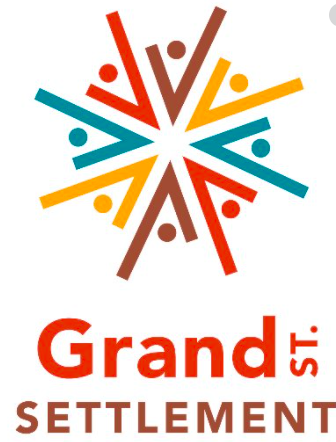 Remote LearningSONYC Schedule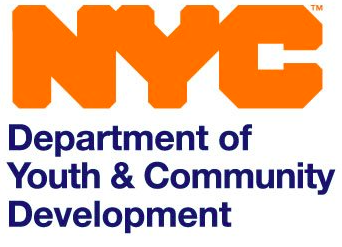 MondayTuesdayWednesdayThursdayFridayArt[Ms. Brannon]4 – 5:30pmSTEM[Ms. Mu]3 – 4:30pmMath Tutoring [Mr. A]4 – 5:30pmComputer Coding[Mr. Pasco]4 – 5:30pmFinancial Literacy 101[Mr. Josiah]3 – 4:30pmHealth & Wellness[Mr. Nowak]4 – 5:30pmMusic Production[Mr. Justin andMr. Jordy]4 – 5:30pmAnime Club[Mr. Eli]3 – 4:30pmDebate[Ms. Gaby]3 – 4:30pm